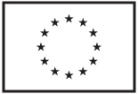 ПРЕДЛОГ - ЗАКОНза  неевидентирани лица во матична книга на родениСкопје, ноември 2019 година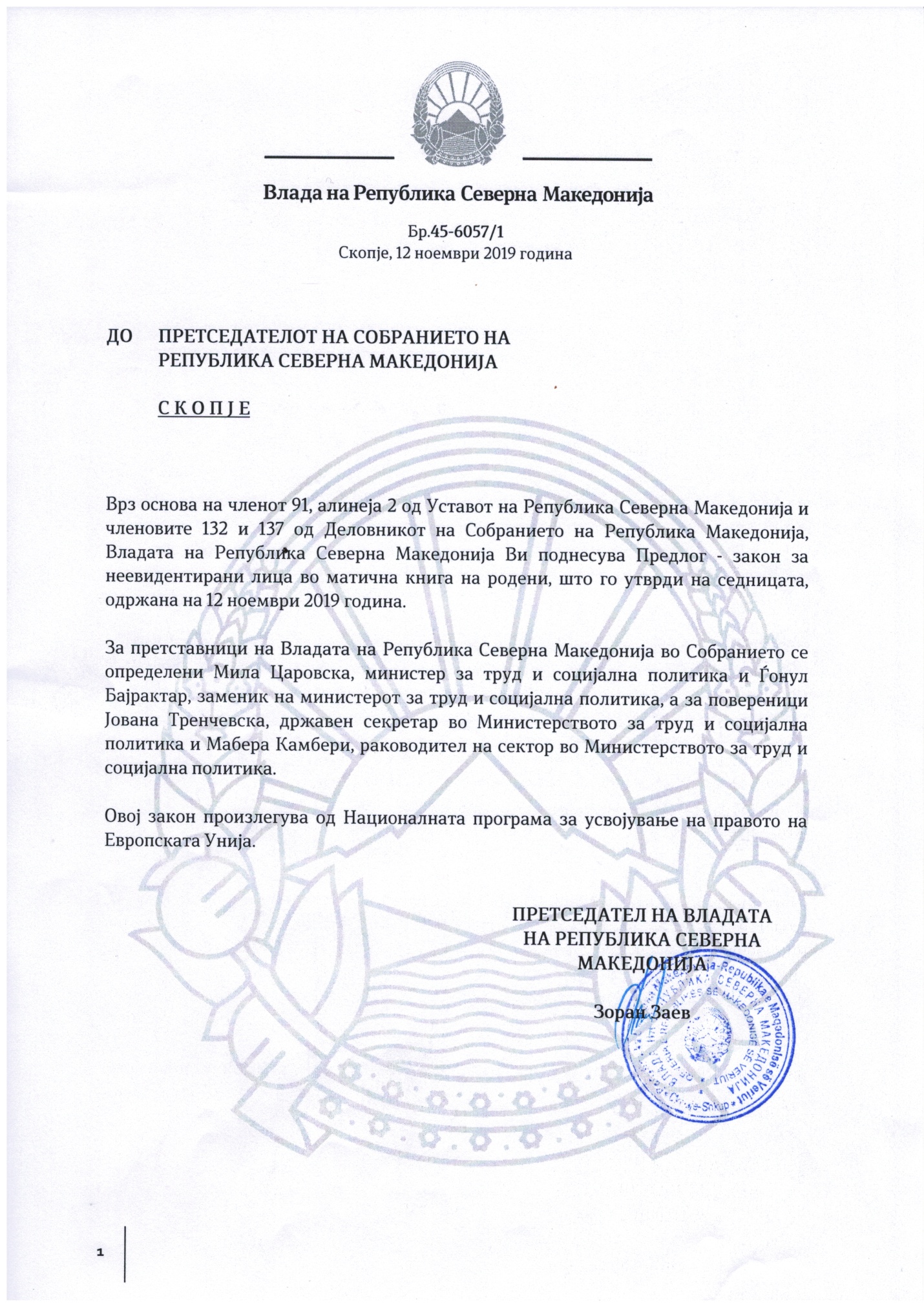 ВОВЕДI. ОЦЕНА НА СОСТОЈБИТЕ ВО ОБЛАСТА  ШТО ТРЕБА ДА СЕ УРЕДИ СО ЗАКОНОТ И ПРИЧИНИ ЗА ДОНЕСУВАЊЕ НА ЗАКОНОТВо Република Северна Македонија постојат одредена група на лица кои што не се евидентирани во матичната книга на евиденција, немаат извод на родени, немаат документи за лична идентификација и врз основа на тоа немаат пристап до институциите заради остварување на основните човекови права.Ваквата состојба налага да се изгради едно преодно решение со кое што на оваа маргинализирана категорија на лица ќе им се овоможи обезбедување на посебна евиденција во матична книга родени и идентификациона исправа како појдовна основа за остварување на право на образование, социјална заштита, здравствена заштита и вработување.Заради наведената ситуација се пристапи кон прибавувањето на лични документи, вклучувајќи извод од матичната книга на родените, идентификациона исправа и други документи кои што се од суштинско значење за постапките пред надлежните органи како што се Центри за социјална работа, Здравствени институции, Агенција за вработување, училишта и остварување на основните човекови права. Заради таа цел е и потребата за решавање на овој проблем за не- евидентирани лица во матична книга на родените која што е актуелен повеќе години наназад.Лицата не -евидентирани во матична книга на евиденција во најголемиот број на случаеви се лица кои што  живеат и/или  се родени на територијата на Република Северна Македонија, а не се запишани во матична книга на родени и немаат својство на странец со регулиран престој согласно закон. Овие лица најчесто се на маргините на општеството затоа што правната невлидливост во политичкиот систем оневозможува пристап до основните човекови права и обврски. Истите немаат пристап до основна здравствена и социјална заштита, образование, вработување и тнт. Во изминатиот период се спроведе Акција за евиденција на лица во матичната книга и идентификувани се неколку клучни проблеми кои што не може да се решат без донесување на законско решение. Во рамките на Акцијата за евиденција на лица во матична канига на родени и Јавниот повик од страна на мобилните тимови најдени се околу 700 лица кои што не се запишани во матична книга на родени. II. ЦЕЛИ, НАЧЕЛА И ОСНОВНИ  РЕШЕНИЈА Со овој закон се постигнува лицата неевидентирани во матична книга на родени да се евидентираат во посебна матична книга на родени, заради добивање на извод од посебната матична книга на родени и идентификациона исправа заради остварување на право на образование, здравствена заштита, социјална заштита и вработување со задолжително социјално осигурување согласно закон, до дополнителен упис во матична книга на родените и добивање на прв извод од матичната книга на родени, согласно закон.Предмет на овој закон е  постапката за прибирање и евиденција на личните податоци за лицата кои не се евидентирани во матична книга на родени, видот  на податоците што се евидентираат, условите за запишување во посебна матична книга на родени, условите за запишување во посебна матична книга на умрени, издавањето на извод од посебната матична книга на родени, издавањето на извод од посебната матична книга на умрени, идентификациона исправа и дополнителниот упис на овие лица во матичната книга на родените, согласно закон.Овој закон се однесува и на лица кои живеат и/или  се родени на територијата на Република Северна Македонија, а не се запишани во матична книга на родени и немаат својство на странец со регулиран престој согласно закон, а се евидентирани согласно јавниот повик објавен на интернет страницата на  Министерството за правда - Управата за водење на матичните книги и на интернет страната  на Министерството за труд и социјална политика.Овој закон се однесува и на лицата за кои е во тек постапка за дополнителен упис во матична книга на родени започната пред објавувањето на jавниот повик и на децата кои се родени по завршувањето на јавниот повик, а не исполнуваат услови за запишување во матична книга на родените, согласно закон.Се овој закон се овозможува Евиденцијата за лица неевидентирани во матична книга на родени, водење на системски податоци за лицата кои што се соочуваат со овој проблем и се создава основа за овозможување на лицата кои што немаат и не можат да  пријават адреса на живеење поради различни прични (како што е нелегализиран објект, непоседување на имотен лист и тнт ) да пријават адреса  на живеење  и да се евидентираат на адресата на центарот за социјални работи во местото на неговото живеење.Лицето кое што е внесено во евиденцијата, поднесува барање до Управата заради добивање на посебен извод на родени врз основа на кој што се добива идентификациона исправа како документ за отпочнување на постапката за остварување на основните права утврдени со овој законIII. ОЦЕНА НА ФИНАНСИСКИТЕ ПОСЛЕДИЦИ  ОД ПРЕДЛОГ ЗАКОНОТ ВРЗ БУЏЕТОТ  И ДРУГИТЕ ЈАВНИ ФИНАНСИСКИ  СРЕДСТВАЗаконот за неевидентирани лица во матична книга на родени ќе има фискални импликации кои што ќе се обезбедат од буџетот на Република Северна Македонија.Финансиските импликации ќе бидат за обезбедување на посебната матична книга за евиденција, посебен извод на родените и умрените, идентификациона исправа.IV. ПРОЦЕНА НА ФИНАНСИСКИТЕ СРЕДСТВА ПОТРЕБНИ ЗА СПРОВЕДУВАЊЕ НА ЗАКОНОТ, НАЧИН НА НИВНО ОБЕЗБЕДУВАЊЕ, ПОДАТОЦИ ЗА ТОА ДАЛИ СПРОВЕДУВАЊЕТО НА ЗАКОНОТ ПОВЛЕКУВА МАТЕРИЈАЛНИ ОБВРСКИ ЗА ОДДЕЛНИ СУБЈЕКТИСе очекува дека со законот ќе  бидат опфатени приближно 700 лица за кои што ќе бидат потребни финансиски средства за посебна матична книга на родени, посебен извод на родени и умрени како и идентификациона исправа.За покривање на трошоците за изработка на наведените исправи се проценува дека ќе бидат потребни околу 840.000 денари.V. ПРЕГЛЕД НА РЕГУЛАТИВИ ОД ДРУГИ ПРАВНИ СИСТЕМИ И УСОГЛАСЕНОСТ НА ПРЕДЛОГОТ НА ЗАКОНОТ СО ПРАВОТО НА ЕУНационалниот пропис е во согласнсот со препораките од ЕУ за решавање на овој проблем. Законот е во согласност со поглавјето 23 од областа  на фундаменталните човекови права. Имплементацијата на законот ќе се следи преку Националната програма за усвојување на правото на Европската унија (НПАА), како клучен документ за процесот на интеграција на Република Македонија во Европската унија, којшто ја одразува динамиката на усогласувањето на националното законодавство со правото на Европската унија и јакнењето на административните капацитети, т.е. прилагодувањето на националните институции кон европските административни структури. Законот е усогласен со прописот со законодавството на Европската унија со кореспондентна табела со ЕПП број добиен од Секретаријат за европски прашања со оглед на тоа што законот не е директно поврзан со директиви регулативата од европската унија.                                                         ПРЕДЛОГ -ЗАКОН ЗА НЕЕВИДЕНТИРАНИ ЛИЦА ВО МАТИЧНА КНИГА НА РОДЕНИ                                                      I. ОПШТИ ОДРЕДБИ                                                      Предмет на Законот      Член 1Со овој закон се уредува постапката за прибирање и евиденција на личните податоци за лицата кои не се евидентирани во матична книга на родени, видот  на податоците што се евидентираат, условите за запишување во посебна матична книга на родени, условите за запишување во посебна матична книга на умрени, издавањето на извод од посебната матична книга на родени, издавањето на извод од посебната матична книга на умрени, идентификациона исправа и дополнителниот упис на овие лица во матичната книга на родените, согласно закон.                                                             Цел на ЗаконотЧлен 2Целта на овој закон е лицата неевидентирани во матична книга на родени да се евидентираат во посебна матична книга на родени, заради добивање на извод од посебната матична книга на родени и идентификациона исправа заради остварување на право на образование, здравствена заштита, социјална заштита и вработување со задолжително социјално осигурување согласно закон, до дополнителен упис во матична книга на родените и добивање на прв извод од матичната книга на родени, согласно закон.                                                       Значење на изразитеЧлен 3Одделни изрази употребени во овој закон го имаат следново значење:1. „Лице неевидентирано во матична книга на родени” е лице кое живее на територија на Република Северна Македонија и/или е родено на територијата на Република Северна Македонија, не е запишано во матична книга на родени и нема својство на странец со регулиран престој, согласно закон.2. „Евиденција на лица неевидентирани во матична книга на родени” е евиденција која се води во електронска форма за запишување на податоци на лица неевидентирани во матична книга на родени, согласно закон.3. „Посебна матична книга на родените” е книга на родените во која се внесуваат податоци за лицата неевидентирани во матична книга на родени, врз основа на што се издава извод од посебната матична книга на родените со времен карактер односно до дополнителен упис во матична книга на родени.4. „ Извод од посебната матична книга на родени” е документ  кој содржи име и презиме, час, ден, месец, година и место на раѓање, пол, адреса на живеалиште за лице кое е евидентирано во посебна матична книга на родени и евиденционен број, согласно овој закон.5. „Лице запишано во посебната матична книга на родените” е лице  кое врз основа на овој закон му се издава извод од посебната матична книга на родени и може да оствари право на образование, здравствена заштита, социјална заштита и вработување со задолжително социјално осигурување, до завршување на постапката за дополнителен упис во матична книга на родените, согласно закон.6. „Посебна матична книга на умрените” е книга на умрените во која се внесуваат име и презиме, ден, месец и година на раѓање,  податоци за времето и местото на смртта и евиденционен број согласно овој закон, на лицата запишани во посебната матична книга на родени.7. „Извод од посебната матична книга на умрени” е документ кој содржи име и презиме, час, ден, месец, година и место на раѓање, час, ден, месец, година и место на смртта, пол, адреса на живеалиште за лице запишано во посебна матична книга на умрените и евиденционен број, согласно овој закон. Примена на ЗаконотЧлен 4(1) Овој закон се применува на лица кои живеат и/или  се родени на територијата на Република Северна Македонија, а не се запишани во матична книга на родени и немаат својство на странец со регулиран престој согласно закон, а се евидентирани согласно јавниот повик објавен на интернет страницата на  Министерството за правда - Управата за водење на матичните книги и на интернет страната  на Министерството за труд и социјална политика,  од 01.04.2018 до 01.11.2018 година (во натамошниот текст: јавниот повик). (2) Овој закон се применува и на лицата за кои е во тек постапка за дополнителен упис во матична книга на родени започната пред објавувањето на jавниот повик и на децата кои се родени по завршувањето на јавниот повик, а не исполнуваат услови за запишување во матична книга на родените, согласно закон.II. ПОСТАПКА ЗА ПРИБИРАЊЕ НА ЛИЧНИТЕ ПОДАТОЦИ ЗА ЛИЦА НЕЕВИДЕНТИРАНИ ВО МАТИЧНА КНИГА НА РОДЕНИ  Податоци за лица неевидентирани во матична книга на родени  Член 5Податоците за лица неевидентирани во матична книга на родени се   прибрани со пополнување на прашалник, и тоа:             -     врз основа на спроведениот  јавен повик или по претходно спроведена непосредна посета на лицата во местото на нивното престојувалиште /живеалиште.Непосредната посета од став (1) алинеја 2 на овој член  е спроведена од службени лица на Министерството за правда - Управата за водење на матичните книги (во натамошниот текст: Управата), Министерството за внатрешни работи, центарот за социјална работа и здруженијата кои работат на проблематиката на неевидентираните лица во матична книга на родени, заради собирање на податоци за овие лица и пополнување на прашалникот. Во прашалникот од став (1) на овој член  се прибрани податоци за:1.  лицето неевидентирано во матична книга на родени: име и презиме, час, ден, месец, година и место на раѓање, пол и адреса на живеалиште;2.  детето/цата на лице неевидентирано во матична книга на родени: час, ден, месец, година и место на раѓањето, име и презиме, пол и адреса на живеалиште;3. родителот на лице/дете неевидентирани во матична книга на родени: име и презиме за таткото, мајката (и моминското презиме), час, ден, месец, година и место на раѓањето, име и презиме, пол  и адреса  на живеалиште и4.  евиденционен број кој содржи 13 цифри групирани во три  групи, и тоа: I група: ден, месец и година на пополнување на прашалникот (7 цифри), II група: број на општина во која е пополнет прашалникот (3 цифри),III група: реден број на  прашалник што се пополнува  (3 цифри). Адресата на лицето неевидентирано во матична книга на родени се определува согласно дадената изјава на лицето и е внесена во евиденцијата на лицата неевидентирани во матична книга на родени, согласно овој закон. Доколку лицето нема пријавено адреса  на живеење согласно ставот (4) на овој член, се евидентира на адресата на центарот за социјална работа во местото на неговото живеење.III. ЕВИДЕНЦИЈА НА ПОДАТОЦИ Член   6  Податоците од прашалникот од член 5 став (3) од овој закон се внесуваат во  Евиденцијата за лица неевидентирани во матична книга на родени (во натамошниот текст: Евиденцијата), во рок од 30 дена од денот на воспоставување на Евиденцијата. Евиденцијата ја води Управата. Директорот на Управата овластува службено лице за внесување на податоци од став (1) на овој член во Евиденцијата (во натамошниот текст: овластеното лице).  Содржината и начинот на водење на Евиденцијата ги пропишува   министерот за правда. IV. ПОСЕБНА МАТИЧНА КНИГА НА РОДЕНИ, ИЗВОД ОД ПОСЕБНАТА МАТИЧНА КНИГА НА РОДЕНИ, ПОСЕБНА МАТИЧНА  КНИГА НА УМРЕНИ, ИЗВОД ОД ПОСЕБНАТА МАТИЧНА  КНИГА НА УМРЕНИ И ИДЕНТИФИКАЦИОНА ИСПРАВА  Посебна матична книга на родени Член 7Лице неевидентирано во матична книга на родени чии податоци се  внесени во Евиденцијата, поднесува барање до Управата во рок од шест месеци од денот на донесување на овој закон за упис  во посебната матична книга на родени.Овластеното лице по поднесеното барање од став (1) на овој член, а врз основа на податоците  внесени во  Евиденцијата согласно член 6  став (1) од овој закон, донесува решение за упис на лицето во посебна матична книга на родените.Уписот во посебната матична книга на родените трае до дополнителниот упис во матичната книга на родените, согласно Законот за матичната евиденција.Решението од став (2) на овој член се донесува во рок од 30 дена од денот на поднесувањето на барањето за упис во посебната матична книга на родени.Против решението од став (2) на овој член, може да се изјави жалба во рок од 15 дена од денот на приемот на решението до Државната комисија за одлучување во управна постапка и постапка од работен однос во втор степен.Трошоците за спроведување на одредбите од овој закон се на товар на   Буџетот на Република Северна Македонија. Формата и содржината на барањето за упис во посебната матична книга на родени ја  пропишува министерот за правда.                                Извод од посебната матична книга на родени         Член 8Овластеното лице врз основа на решението од член 7 став (2)  од овој закон, врши упис на лицата  неевидентирани во матична книга на родени во посебна матична книга на родените.На лицето неевидентирано во матична книга на родени му се издава извод од посебната матична книга на родените, во рок од 10 дена од денот на донесувањето на решението од член 7 став (2) од овој закон . Изводот од посебната матична книга на родени од став (2) на овој член содржи:фотографија од лицето, со димензија 3 x 3,5 см со бела позадина не постара од шест месеци,евиденционен број за лицата неевидентирани во матична книга на родени,  илични податоци од член 5 ставови (3) и (4) од овој закон.Извод од посебната матична книга на родени важи до дополнителниот упис во матичната книга на родени, согласно Законот за матичната евиденција.Евиденционен број во изводот од посебната матична книга на родените  за лицата неевидентирани во матична книга на родени,  согласно овој закон го има истото значење како матичниот број на граѓанинот при остварување на правото за образование, здравствена заштита, социјална заштита и вработување со задолжително социјално осигурување, согласно закон.Формата, содржината и начинот на водење на посебната матична книга на родените и формата и содржината на изводот од посебната матична книга на родени ги пропишува министерот за правда. Службеното лице од Управата го известува Министерството за внатрешни работи за издадениот извод од посебната матична книга на родени  во рок од 15 дена од денот на издавањето, заради издавање на идентификациона исправа.Посебна матична книга на умрените и извод од посебната матична книга на умренитеЧлен 9Лицата запишани во   посебната матична книга на родените за кои не е завршена  постапката за дополнителен упис во матичната книга на родените согласно Законот за матичната евиденција, во случај на нивна смрт се запишуваат во посебна матична книга на умрените. За  лицата од став (1)  на овој член, во случај на  смрт се  врз основа на барање од семејството,  Управата   им издава   извод од посебната матична книга на умрените.Формата и содржината на изводот од посебната матична книга на умрените, начинот на издавањето на изводот и формата и содржината на барањето од став (2) на овој член ги пропишува министерот за правда.    Идентификациона исправа            Член 10Министерството за внатрешни работи, врз основа на барање на лицето запишано во посебната  матична книга на родени и доставен извод од посебната матична книга на родени од член 8 став (2) од овој закон,  на лицето му издава идентификациона исправа, која не е во биометриска форма,   најдоцна во рок од 15 дена од денот на доставувањето на барањето и изводот од посебната матична книга на родените.Идентификациона исправа од став (1) на овој член го содржи посебниот    евиденционен број за лицето неевидентирано во матична книга на родени и се издава со рок на важење од пет години, со можност за продолжување до дополнителниот упис во матична книга на родените согласно закон.  (3)Со дополнителниот упис во матична книга на родените согласно Законот за матичната евиденција, се поништува идентификациона исправа од став (1) на овој член.(4) За издадената идентификациона исправа, службеното лице од Министерството за внатрешни работи ја известува Управата, најдоцна во рок од 30 дена од  денот на издавањето на исправата.(5) Со идентификациона исправа лицата запишани во посебната матична книга на родени пред надлежните институции и органи го докажуваат идентитетот  во однос на остварување на правата, согласно овој закон.(6) Формата, содржината и начинот на издавање на идентификационата исправа и формата и содржината на барањето од став (1) на овој член ги пропишува министерот за внатрешни работи.V. ПРАВА НА ЛИЦАТА ЗАПИШАНИ ВО ПОСЕБНАТА МАТИЧНА КНИГА НА РОДЕНИ Член 11Лице запишано во посебната матична книга на родени согласно овој закон,  по добивањето на извод од посебната матична книга на родени и идентификациона исправа согласно овој закон, може да оствари право на образование, здравствена заштита, социјална заштита, вработување со задолжително социјално осигурување,  согласно закон,  под исти услови како и државјаните на Република Северна Македонија.      VI. ДОПОЛНИТЕЛЕН УПИС НА ЛИЦЕ НЕЕВИДЕНТИРАНО ВО МАТИЧНА КНИГА НА РОДЕНИ  Член 12Овластеното лице по службена должност во рок од 30 дена по добиеното известување од член 10 став (4) од овој закон, за лицата запишани во посебната  матична книга на родени согласно овој закон, поведува постапка за дополнителен упис на лицата, согласно Законот за матичната евиденција.Постапката од став (1) на овој член, трае до донесување на решение за дополнителен упис во матичната книга на родените согласно Законот за матичната евиденција.Во постапката од став (1) на овој член, овластеното лице може да користи и изјава од двајца сведоци заверена на нотар, документи и потврди од надлежни институции за докажување на местото и време на раѓањето.Во постапката од став (1) на овој член, овластеното лице од Управата соработува со државни органи, организации и здруженија кои работат на проблематиката на неевидентираните лица во матична книга на родени.По донесувањето на решението од став (2) на овој член, овластеното службено лице од Управата го известува Министерството за  внатрешни работи за поништување на идентификационата исправа. VII. ЗАШТИТА НА ЛИЧНИТЕ ПОДАТОЦИЧлен 13 Управата собира, обработува, користи, чува и брише лични податоци и податоци под услови и во постапка утврдени со овој закон и прописите за заштита на лични податоци и води евиденција за лица неевидентирани во матична книга на родени и посебна матична книга на родени и посебна матична книга на умрените за кои е овластена со закон, исклучиво за целите предвидени со овој закон.Личните податоци за лицата неевидентирани во матична книга на родени, внесени во Евиденцијата, во посебната матична книга на родените и посебната матична книга на умрените, се бришат без одлагање во случаите кога ќе се утврди дека не се точни или престанале причините, односно условите заради кои личниот податок е внесен во евиденцијата.Податоците од став (2) на овој член, се бришат  согласно  одредбите од Законот за заштита на личните податоци. Податоците содржани во Евиденцијата, во посебната матична книга на родените и посебната матична книга на умрените, од нивното внесување, сé до нивното бришење смеат да се даваат под услови предвидени со овој закон.Правото на субјектот на лични податоци на пристап и исправка на неговите лични податоци со кои располага Управата, како и обврската за заштита на личните податоци се обезбедуваат под услови утврдени со Законот за заштита на личните податоци.Управата е должна да обезбеди тајност и заштита на обработката на личните податоци на субјектот на лични податоци, при што мора да примени соодветни технички и организациски мерки за заштита од случајно или незаконско уништување на личните податоци, или нивно случајно губење, преправање, неовластено откривање или пристап, особено кога обработката вклучува пренос на податоци преку мрежа и заштита од какви било незаконски облици на обработка.Списите што се употребени во постапката за запишување во Евиденцијата, во посебната матична книга на родените и посебната матична книга на умрените (пријави за запишување, записници, одлуки и други списи) се од трајна вредност.Евиденцијата, посебната матична книга на родените, посебната матична книга на умрените и списите, Управата ги чува согласно закон и истите се од трајна вредност.     VIII. НАДЗОР НАД СПРОВЕДУВАЊЕ НА ОВОЈ ЗАКОН                                                                       Член 14Надзор над спроведувањето на одредбите на овој закон врши Министерство за правда, освен  за членот 10 од овој закон, за кој надзорот го  врши Министерството за внатрешни работи. IX. ПРЕКРШОЧНИ ОДРЕДБИЧлен 15Глоба во износ од  100 до 150  евра  во денарска противвредност ќе му се изрече за прекршок на овластено службено лице доколку:податоци од јавниот повик не ги внесе во Евиденцијата во рокот предвиден со овој закон  (член 6 став 1);не донесе решение за упис на лицето во посебна матична книга на родените (член 7 став 4);на лицето не му издаде извод од посебната матична книга на родените (член 8 став 2);не  издаде идентификациона исправа согласно овој закон (член 10 став 1);не поведе постапка за дополнителен упис, согласно Законот за матичната евиденција (член 12).Член 16За прекршоците утврдени со овој закон прекршочна постапка води и  прекршочна санкција изрекува надлежен суд. Прекршочен платен налог Член 17За прекршоците од член 15 од овој закон, надлежниот инспекциски орган, на сторителот на прекршокот му издава прекршочен платен налог согласно Законот за прекршоците.Формата и содржината на прекршочниот платен налог ги пропишува министерот за правда.X. ПРЕОДНИ И ЗАВРШНИ ОДРЕДБИ                                                                            Член 18Подзаконските акти предвидени во овој закон ќе се донесат во рок од 30 дена од денот на  влегувањето  во сила на овој закон. Член 19Евиденцијата ќе ја воспостави Управата во рок од 15 дена од денот на влегувањето во сила на овој закон.                                                               Член 20Овој закон влегува во сила осмиот ден од денот на објавувањето во „Службен весник на Република Северна Македонија“.ОБРАЗЛОЖЕНИЕ НА ПРЕДЛОГ-ЗАКОНОТI. ОБЈАСНУВАЊЕ НА СОДРЖИНАТА НА ОДРЕДБИТЕ НА ПРЕДЛОГ-ЗАКОНОТ ЗА НЕЕВИДЕНТИРАНИ ЛИЦА ВО МАТИЧНА КНИГА НА РОДЕНИ Со членот 1 се врши определување на опфатото на законот кој се однесува на евиденцијата на личните податоци, видот на личните податоци што се евидентираат, условите за запишување во посебна матична книга, издавањето на посебен извод на родени и умрени и издавањето на идентификационата исправа.Со членот 2 се уредува целта на законот која овозможува лицата не евидентирани во матична книга на родени да се евидентираат во посебна матична книга на родени заради добивање на посебен извод на родени и умрени и идентификациона исправа заради остварување на основни човекови права.Со членот 3 се врши определување на значењето на изразите употребени во овој закон односно се дефинираат изразите за лице неевидентирано во матична книга на родени, евиденција на лица неевидентирани во матична книга на родени, посебна матична книга на родените, извод од посебна книга на родени, лице запишано во посебна матична книга на родените, посебна матична книга на умрените и извод од посебна матична книга на родените.Со членот 4 се уредува примената на законот односно со овој член се кажува дека лицата кои живеат и/или се родени на територија на Република Северна Македонија а не се запишани во матична книга на родените и немаат својство на странец со регулиран престој согласно со закон, а се евидентирани согласно јавен повик објавен од страна на надлежните институции, ќе бидат опфатени со овој закон. Овој законот се однесува и на лицата за кои се води постапка за дополнителен упис во матична книга на родени започната пред објаввуањето на јавниот повик и за децата кои се родени по завршување на јавниот повик, а за кој не се исполнети условите за запишување во матичната книга на родените.Со членот 5 од овој закој се уредува начинот на обезбедување на податоците на лицата не евидентирани во матична книга на родените, при што се предвидени две форми на обезбедување на податоци и тоа јавен повик и спроведена непосредна посета на лицата во местото на нивното престојувалиште или живеалиште. Со овој член се определува и содржината на прашалникот кој што се пополнува при спроведената непосредна посета од страна на лицата.Со членот 6 се предвидува Евиденција на лицата неевидентирани во матичната книга на родени, начинот на водење на евиденцијата, институцијата која што ќе ја спроведува и лицето кое што ќе ги внесува податоците во Евиденцијата.Со членот 7 се определува рокот за поднесување на барање на лице неевидентирано во матична книга на родени за упис во посебната матична книга на родени и добивање на посебен извод .Во овој член се уредува и формата и содржината на посебната матична книга на родени и рокот во кој треба да се издаде решението за упис и рокот за жалбената постапка.Во член 8 е предвидено задолжувањето на овластеното лице по донесување на решението за упис во посебната матична книга да издаде извод во рок од 10 дена. Со оваа одредба се определува содржината и формата на изводот како и содржината и формата на посебната матична книга на родените.Со член 9, се уредува  се уредува постапката за издавањето на извод на умрените во случај на смрт на лицето за кое што не е завршена постапката за дополнителен упис во матична книга на родените.Со член 10 се уредува начинот на извдање на идетификациона исправа, надлежната истнитуција што ја издава, значењето на истата, нејзината употреба како и формата и содржината на идентификационата исправа.Во член 11 се уредува видот на правата кои што  може да ги обезбедат лицата запишани во посебна матична книга на родени согласно овој закон односно со овој член се уредува дека овие лица може да остварат право на образование, здравствена заштита, социјална зашита и вработување.Во членот 12 се уредува постапката за дополнителен упис во матичната книга на родените која што ја спроведува овластено службено лице при прибавени докази од надлежни органи и институции и изготвување на посебен правен акт со кој што се врши дополнителниот упис согласно законот за матична евиденција.Во членот 13 се уредува постапката за собирање, чување, обработување и користење на личните податоци и нивно постапување согласно законот за заштита на личните податоци.Со членот 14 се уредува надзорот на примена на овој закон каде што се предвидува да го врши Министерството за правда и Министерството за внатрешни работи.Со член 15 се предвидени прекршочни одредби за лицата надлежни за спроведува на имплементација на овој закон доколку не ги превземат предвидените дејствија или не ги спроведат во предвидените рокови.Во член 16 се предвидува надлежен орган за спроведување на прекршочна постапка и изрекување на прекршочни санкции за лицата задолжени за спроведување на одребите на овој закон.Во членот 17 е предвидена постапката за издавање на прекршочниот платен налог како и формата и содржината за истиот.Во членот 18 е рокот за донесување на подзаконските акти согласно овој закон.Во членот 19 е предвидено дека евиденцијата ќе се воспсотави од страна на управата во рок 15 дена од денот на донесување на законот.Во членот 20 се определува  денот на влегува на сила на овој закон.II. МЕЃУСЕБНА ПОВРЗАНОСТ НА РЕШЕНИЈАТА СОДРЖАНИ ВО ПРЕДЛОЖЕНИТЕ ОДРЕДБИРешенијата во законот за неевиденитрани лица во матична книга на родени меѓусебно се поврзани и одредбите се меѓусебно усогласени со што се овозможува со Предлогот на  Законот за неевидентирани лица во матична книга на родените да се реши евиденцијата на лицата во посебна матична книга на родените, издавање на идентификациона исправа и овозможување  на основни човекови права.III.	ПОСЛЕДИЦИ ШТО ЌЕ ПРОИЗЛЕЗАТ ОД ПРЕДЛОЖЕНИТЕ РЕШЕНИЈАСо предложениот закон за неевидентирани лица во матична книга на родените се овозможува лицата кои се правно невидливи да се се овозможи систем за нивно евидентирање и издавање на соодветна потребна документација од надлежни институции преку која што времено ќе може да се остваруваат дел од основните човекови права и ваквата состојба ќе може трајно да сетрансформира во системско решение по спроведена предвидена постапка која што ќе резултира со дополителен упис во матична книга на родените согласно законот за матична евиденција . Ваквата правна ситуација е основ со кој што по спроведената дополнителна постапка на проверка на податоците за лицата евидентирани во посебната матична книга на родените ќе може да добијат извод на родени согласно закон за матична евиденција а со тоа ќе се овозможи правна претпоставка за спроведување на потребните правни постапки пред надлежните институции согласно позитивните законски прописи за овозможување на добивање на матичен број, лична карта и државјанство.Имплементацијата на овој закон ќе предизвика правна видливост на една маргинализирана категорија на граѓани, која е позитивна од повеќе аспекти а особено аспект на владење на правото, демократските вредности и исклучување на дискриминација  согласно меѓународните норми и стандарди                 ПРЕДЛАГАЧ:Владата на Република Северна Македонија ПРЕТСТАВНИЦИ:Мила Царовска, министер за труд и социјална политика и Ѓонул Бајрактар, заменик на министерот за труд и социјална политикаПОВЕРЕНИЦИ:Јована Тренчевска, државен секретар во Министерството за труд и социјална политика и Мабера Камбери, раководител на сектор во Министерството за труд и социјална политика 